6. razredNaloga za 30. 3.2020Nalogo reši v worduIzpiši odgovor za črkoReši kviz Kaj pomeni, če sta roki v vzročenju?  ?    Ena roka je stegnjena nad glavo, druga pa stegnjena ob telesu.  ?    Obe roki sta stegnjeni nad glavo.  ?    Roki sta pokrčeni nad glavo.Katera je naša najboljša smučarka?  ?    Ilka Štuhec  ?    Tina Maze  ?    Ana KobalVrh obrazcaDno obrazcaKatero napako naredi košarkar, če po vodenju in sonožnem zaustavljanju, naredi tri korake?  ?    Korake.  ?    Dvojno vodenje.  ?    Nepravilno pivotiranje.Koliko igralcev je lahko na igrišču pri eni košarkarski ekipi?  ?    5  ?    10  ?    6Maraton je ena izmed disciplin pri atletiki. Kaj počnejo maratonci?  ?    Tečejo na 42,195 km.  ?    Tečejo na 10 km in mečejo disk.  ?    Tečejo na 100 m, skačejo v daljino in v višino.Pri katerih dveh športih uporabljamo mrežo?  ?    Pri squashu in badmintonu.  ?    Pri tenisu in rokometu.  ?    Pri odbojki in namiznem tenisu.

Dno obrazcaPri katerem športu ne potrebujemo čelade?  ?    Pri smučanju.  ?    Pri kolesarjenju.  ?    Pri golfu.Na fotografiji so plavalni pripomočki, ki se imenujejo _______________ _______________.

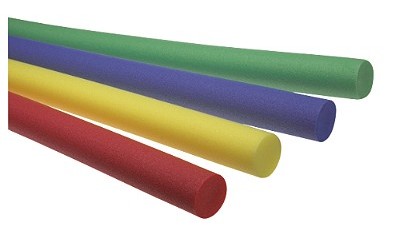 Vrh obrazcaDno obrazcaKateri rekviziti spadajo k ritmični gimnastiki?  ?    Obroč, palice, trak.  ?    Kolebnica, žoga, kiji.  ?    Kolebnica, obroč, vrv.Kateri športi spadajo med borilne veščine?  ?    Karate in judo.  ?    Judo in polaganje rok.  ?    Bikoborba in karate.Med atletske discipline spadajo:  ?    skok v višino, met diska, tek na 200 m  ?    met kladiva, rolanje, tek na 400 m  ?    skok v daljino, tek na 100 m, met krožnikaOdbojkarska tekma je razdeljena na nize. Pri kateri točki se niz konča?  ?    Pri 20.  ?    Pri 21.  ?    Pri 25 ali več.Na fotografiji je plavalni pripomoček, ki ga imenujemo _________________ ___________________.

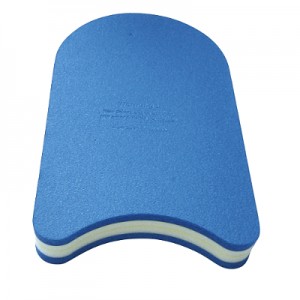 Vrh obrazcaDno obrazcaFotografija prikazuje šport, ki ga imenujemo ____________ ________________.

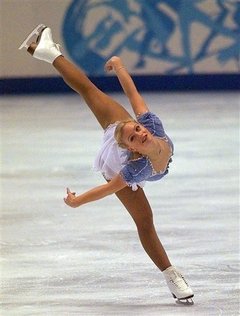 Vrh obrazcaDno obrazcaOlimpijski ogenj je _________.  ?    maskota olimpijskih iger  ?    simbol olimpijskih iger  ?    ko zagori gora Olimp v GrčijiNaloga za 31. 3. 2020Preden začneš z vadbo se ogrej:Tek na mestu, poskoki, sonožni skoki, izpadni koraki naprej, vstran, zasuki, skoki iz čepa, predkloni naprej, nazaj, vstran – 15x vsako vajo.Vadba doma s kosom vrvi Gibljivost, Telesna dejavnost, Telesna drža, Moč, Minuta za zdravje Vadbo doma si lahko popestrimo z manjšim pripomočkom. Predstavljamo nekaj zamisli, kako pri tem uporabiti kos vrvi.  raztezne in krepilne vaj, ki jih lahko izvajamo s pomočjo stola in kosa vrvi doma. Če vrvi nimamo na voljo, lahko namesto nje uporabimo tudi pisalo ali ravnilo. Krepilne vaje, ki so  težje  so  označene z zvezdico*. Oba sklopa vaj (tako razteznih kot tudi krepilnih) pa lahko še dodatno otežimo. Sami lahko izberemo nekaj vaj izmed ponujenih, ki jih izvajamo v posameznem dnevu. Zaželena je tudi glasbena spremljava.Naloga za 2. 4. 2020Zaradi sedečega načina življenja so nekatere mišice neugodno obremenjene.  Nekaj minut za vadbo, s pomočjo katere se boste hitro razmigali in raztegnili. Odpri povezavo in se daj na delo za svoje telo.https://www.youtube.com/watch?v=qH7Ds4sSCJE    7 min za celo teloKROŽENJE GLAVERaztezna vaja za mišice vratu.Vzravnano sedimo na stolu. V predročenju držimo kos vrvi. Z glavo začnemo krožiti najprej v levo in nato še v desno stran.Vajo ponovimo 8x (v levo/desno stran).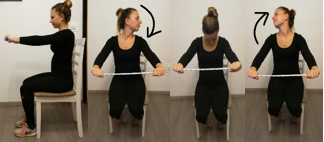 VERTIKALNI ZAMAHI Raztezna vaja za mišice zgornjih okončin.Vzravnano sedimo na stolu. V predročenju držimo kos vrvi. Zamahi potekajo iz predročenja v vzročenje in nazaj.Vajo ponovimo 8x.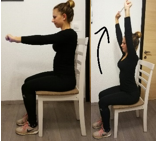 HORIZONTALNI ZAMAHIRaztezna vaja za mišice zgornjih okončin.Vzravnano sedimo na stolu. V predročenju držimo kos vrvi. Zamahi potekajo iz leve proti desni in nazaj.Vajo ponovimo 10x.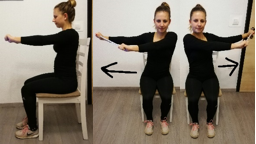 KROŽENJE S TRUPOMRaztezna vaja za mišice trupa.Stojimo ob stolu. V predročenju držimo kos vrvi. S trupom začnemo krožiti v levo in nato še v desno stran.Vajo ponovimo 8x.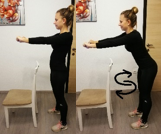 ODKLONI TRUPA V STRANRaztezna vaja za mišice trupa.Stojimo ob stolu. V vzročenju držimo kos vrvi. Nagib trupa v levo in desno stran.Vajo ponovimo 8x.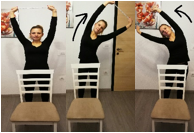 PREDKLON Raztezna vaja za mišice hrbta.Stojimo za stolom. Z iztegnjenimi rokami se opremo na naslonjalo in naredimo predklon do višine naslonjala.Držimo 5-10s.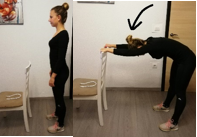 ZIBANJE S TRUPOMRaztezna vaja za mišice trupa.Sedimo na stolu. V vzročenju držimo kos vrvi in se zibamo naprej do prstov nog in nazaj.Vajo ponovimo 10x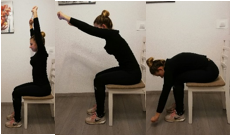 RAZTEZANJE MIŠIC NOG*Raztezna vaja za mišice spodnjih okončin.Stojimo ob stolu, pokrčimo levo nogo in stopalo položimo na sedalo. V predročenju držimo vrv.Vajo ponovimo še z desno nogo.Vsaka noga 10-15s raztezanja.OTEŽITEV: Dodamo horizontalni ali vertikalni zamah. 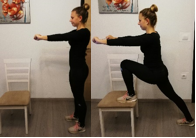 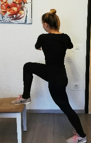 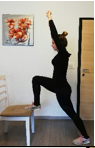 PLANK* Krepilna vaja za mišice zgornjih okončin in trupa.Opora spredaj na sedalo. Vrv držimo med rokama.Držimo 15s.OTEŽITEV: Podaljšamo čas izvedbe ali dvignemo eno nogo (v tem primeru poskrbimo za uravnoteženost – leva/desna noga).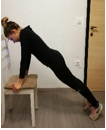 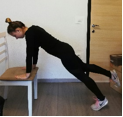 DVIGOVANJE NOG*Krepilna vaja za mišice spodnjih okončin.Sedimo na stolu, iztegnemo in dvignemo eno nogo. V predročenju držimo kos vrviDržimo 5 sekund potem ponovimo še z drugo nogo.OTEŽITEV: Podaljšamo čas izvedbe ali dvignemo obe nogi hkrati.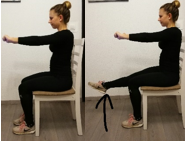 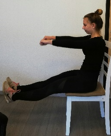 DVIGOVANJE NA PRSTE STOPAL*Krepilna vaja za mišice spodnjih okončin.Stojimo za stolom. V vzročenju držimo kos vrvi in se dvigamo na prste.Vajo ponovimo 8x.OTEŽITEV: Vajo izvedemo z zaprtimi očmi.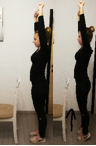 SONOŽNI POSKOKI ČEZ KOS VRVIKrepilna vaja za mišice spodnjih okončin.Stojimo za stolom. Sonožno preskakujemo kos vrvi na tleh.Vajo ponovimo 10x.